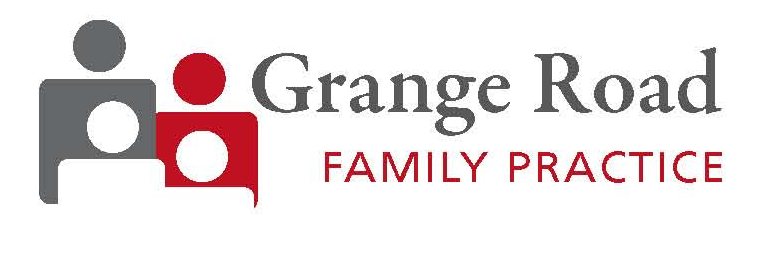 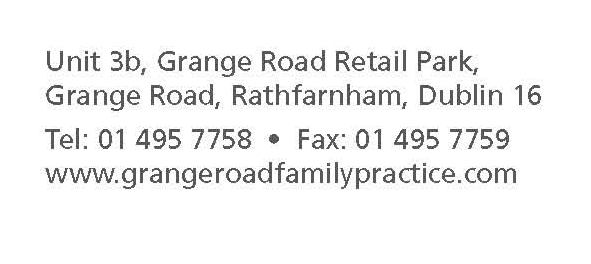 Family Registration FormYour Name: ___________________________   Date:______________Additional family members (Include date of birth & gender):__________________________	___________________________	__________________________	_____________________________________________________	___________________________Address: _______________________________________________________           		     _______________________________________________________      5. Contact number:  (a) Home: ___________    (b) Mobile(s): _____________/______________      6. Does anybody in your family have a medical card or doctor visit card? Circle.   NO / YES               7. If ‘YES’, please provide the GMS/DVC number(s):    ______________      8. Next of Kin:	Name: ____________________			Contact Number: _________________________			Relationship to you: ___________________________9. Please advise reception of any known allergies of any family member.     11. How did you hear about us? _______________________________________________*If you would like your Medical Records to be transferred to our practice, please could you ask our Receptionist to provide you with a Request Form for Signature and we would be happy to send it off for you. Please turn over for GDPR consent  	Personal Data Consent Form (Please fill in fully)Name: ………………………  / …………………………. / ………………………….. / ……………………DOB: ……………………….Signature: _____________________________ (Parents Signature)Under the new data protection law which came into effect on 25th May 2018, we are required to ask of you to opt in or out of the way we communicate with other health professionals. Please ensure that all sections are completed:Do you consent to the following?Consent for collecting personal data on my behalf from this surgery: (Include pharmacy if relevant) 	(Your name)						(Spouse/friend/relative name)          I, ___________________________ give my consent for____________________________         To collect my prescription 		              	  Yes                    No         To collect my sick cert       		                 Yes                   No          To request my blood test/scan results 		    Yes                   No Please note that you are entitled to opt out of consenting to any of the above methods of sharing your personal data at any time. *We recommend speaking with your GP before opting out of this. If you do not wish to sign this form, please be aware we will no longer be able to send your details to any professional colleagues if referring you for further testing/treatment.** If you would like to have a read of our practice privacy statement, please ask at reception** Text MessagesAppointment Notifications/Reminders (when available)        Yes              NoEmail, Post & FaxSometimes we need to send personal information relating to you to different organisations e.g. referral letters/test results to consultants/Solicitors/Dept of Social Welfare/ transferring your medical file to a new GP on request. Do you consent us sharing your personal data in the following ways: By Health-mail, a secure encrypted email only for health professionals:   Yes              NoBy Post (to hospitals/solicitors etc):  Yes              NoBy fax (to hospitals/solicitors):   Yes              No